Idas Hotel 4*Лето 2012 годаЦены от: *Цена указана за 2-х человек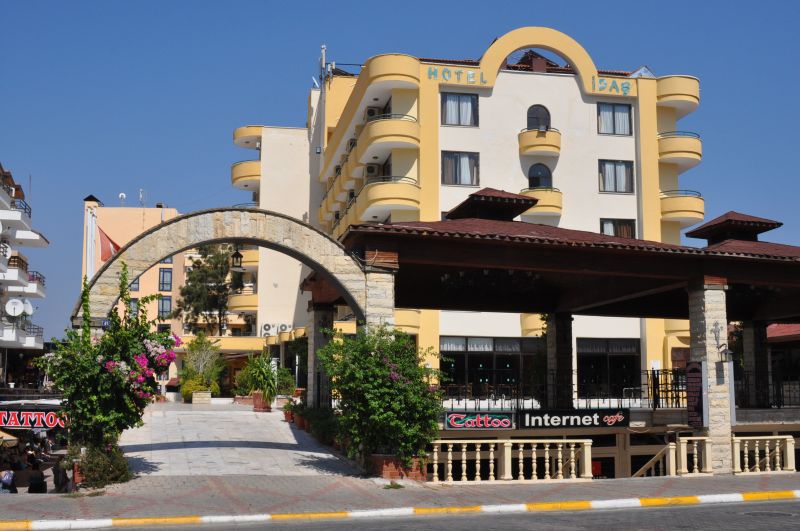 Контактная информацияТип гостиницы: ГостиницаРасположение: 2-я линия, ПляжныйТранспортная доступность:
Близость к аэропорту - Далеко (> 40 км)Об отеле:Месторасположение:Отель расположен в 96 км от аэропорта г. Даламан, в 8 км от г. Мармарис, в Ичмелер. Территория отеля составляет 2 224 м2Количество номеров:93 номераТипы номеров:- 85 стандартных номера 22 кв.м- 8 семейных номеров 30 кв.мОписание номеров:- ванная комната/ душ- фен- кондиционер- телевидение с русскоязычными каналами- телефон- мини-бар- сейф- ковровое покрытие- балконИнфраструктура отеля:- конференц-зал на 150 человекСервис:- обслуживание номеров- уборка ежедневно- прачечная- обмен валюты- прокат автомобилейРазвлечения и спорт:- открытый бассейн- хамам- настольный теннис- тренажерный зал- дартс- массаж- сауна- бильярдРестораны, бары:- ресторан- ресторан европейской кухни, а-ля карт- 2 бараДля детей:- детский бассейнПляж:- пляж городской, песчано-галечный расположен в 300 м от отеля. Зонтики, шезлонги, матрасы – платно. Пляжные полотенца: нет.Количество ночейТип питанияСтоимость, руб.7 ночей/8днейВсе включено3334410 ночей/11днейВсе включено3993214 ночей/15днейВсе включено45408Сайт:http://idashotel.8m.com/